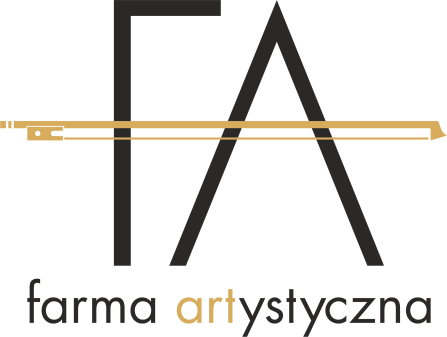 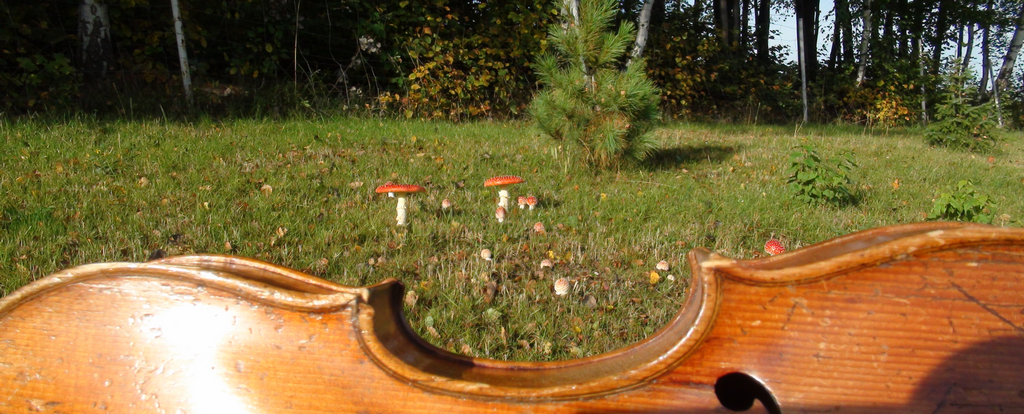 10 listopada 2013,  godz. 17:00, Farma Artystyczna  zaprasza do „Pałacu na Wodzie” w Staniszowie na kameralny KONCERT z cyklu Janusz Nykiel i Jego Goście w Staniszowiept. „Miniatura Skrzypcowa”  orazWYSTAWĘ OBRAZÓW 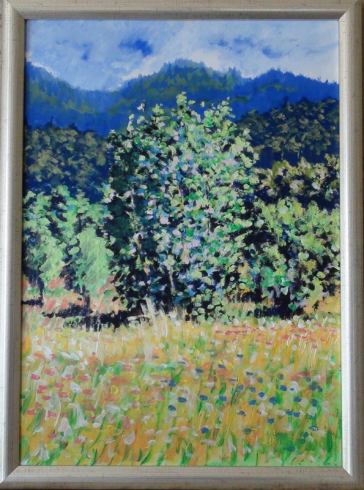 pt. „Impresje Natury „autorstwa wszechstronnie utalentowanego artysty, muzykaBARTKA BOKUNAW romantycznym repertuarze koncertowym wystąpi duet:Fortepian – Anna Rutkowska - SchockSkrzypce – Janusz NykielW programie: G. Gershwin, P. Sarasate, J. Brahms, A. Dvorak, F. Kreisler, F. SchubertBilety do nabycia przed koncertem w cenie: 25,- zł normalne;  15,- zł -ulgowe (dla emerytów, rencistów, niepełnosprawnych); 10,- zł – dzieci, młodzież szkolna, studenci do lat 26; dzieci do lat 7 – wstęp bezpłatny. Rezerwacje miejsc: tel. 607 360 220;  mail: alicja.grendysz@onet.pl. Ilość miejsc ograniczona.www.farmaartystyczna.pl